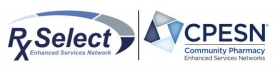 HPV Vaccination ProjectReporting FormPharmacy Name                 Date of Encounter Staff Name ____________________	            Engagement Type:  Campus:  Individual(s) Engaged and Titles:Time Spent (in 15 min. increments): Engagement Summary:Patient:Time Spent (in 15 min. increments):  Type of Engagement: Engagement Summary (DO NOT INCLUDE PHI):